※医療分野において単位認定されます。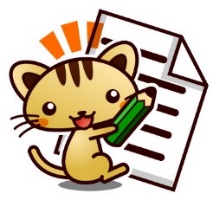 日　程　　第１回　　2015年　8月 30日（日）第２回　　2015年  9月 20日（日）第３回　　2015年10月12 日（祝・月）	時　間　　１０：００～１６：００（受付　９：３０）場　所　　クローバープラザ（※JR春日駅より徒歩2分）（第1回目：ｾﾐﾅｰﾙｰﾑA／第2回目：ｾﾐﾅｰﾙｰﾑA／第3回目：506A研修室）内　容　 「地域における生活支援」◆退院後の受診・受療の支援（在宅患者の支援）◆チームアプローチ、他職種連携、組織間連携、ネットワーク、社会資源開発◆地域包括ケア、社会保障制度等関連法制度※　講義を中心に演習等を含めた１日５時間の研修となります。（全日程の参加および第３回終了後のレポート評価での合格を以て修了となります。）講　師　　社会保険直方病院　地域医療連携室室長　頴原浩司氏        　（全米ソーシャルワーカー協会認定ソーシャルワーカー）定　員　　３0名（但し、定員になり次第締め切ります。）参加費　　会　員　１５，０００円　　県外の会員　１８，０００円　非会員　２０，０００円参加資格　社会福祉士有資格者かつ医療現場でソーシャルワークを実践している者、またはそれを目指している者（学生を除く）申込方法  「研修参加申込書」に必要事項をご記入の上、ＦＡＸもしくはホームページの「研修会の参加申込受付」でお申込み下さい。締切後、正式な案内を郵送致します。その後、指定口座にご入金頂き、確認出来次第受講確定となります。申込締切　2015年7月30日（木）旧生涯研修制度１５単位、新生涯研修制度1単位１５時間の研修となります。（認定社会福祉士認証・認定機構において認証済　認証番号：２０１３００３５）☆申込み・問い合わせ先☆公益社団法人　福岡県社会福祉士会〒８１２－００１１　福岡市博多区博多駅前３丁目９番１２号アイビーコートⅢビル５ＦTEL　０９２－４８３－２９４４　　FAX　０９２－４８３－３０３７